Карта урока для организации занятий с использованиемэлектронного обучения и дистанционных образовательных технологийВопросы можно задать по адресу электронной почты  wikahirkina@mail.ru или в мессенджерах: WhatsApp (№ 8-928-289-77-95)с 10.20 до 10.50 (время фактического проведения урока), с  12.30 до  13.00 (часы  неаудиторной  занятости,  проведение  индивидуальнойконсультации)Выполненное практическое задание необходимо предоставить в любом доступном формате (скан, фотография, документ MS Word; указывается вариант, которым владеет учитель и учащиеся (группы учащихся)):письмом на адрес электронной почты для обратной связи;сообщением в WhatsApp № 8-928-289-77-95При отправке ответа в поле «Тема письма» и названии файла укажите свои данные: класс, учебный предмет, фамилию, имя и отчество.УчительХиркина В.В.ПредметФизическая культураКласс4-аДата проведения урока19.05.2020Тема урокаПриемы измерения пульса до и после физических упражненийОсновные изучаемые вопросыПонятия «пульс», «ЧСС»Тип урокаWhatsApp https://chat.whatsapp.com/D1vSHOuOSU7AnpkCmpsntVЗаданияЗадания1.Прочитать теоретический материал       Многие девчонки и мальчишки любят подвижные игры, кататься на велосипеде, бегать, прыгать, заниматься спортом. И мы заметили, что при больших физических нагрузках учащается сердцебиение, увеличивается частота дыхания. Одни ребята в спортивных играх более выносливы, другие меньше, кто-то может пробежать дальше и быстрее, а некоторые нет.       Все органы нашего организма нуждаются в питательных веществах и кислороде. Именно на этой потребности держится работа сердечно-сосудистой системы, сердце перекачивает кровь по сосудам, обогащая клетки кислородом и питательными веществами, выводя продукты жизнедеятельности. При активном движении потребность всех организмов в кислороде резко возрастает. Сердце получает сигнал о необходимости большей порции кислорода и начинает работать в ускоренном темпе, чтобы обеспечить подачу нужного количества кислорода.       Специалисты называют пульс зеркалом сердечно-сосудистой системы. Если пульс повышается или наоборот, снижается, это говорит о развитии или следствии уже развившегося патологического процесса в сердце. Поэтому в случае обнаружения отклонения показателей пульса от нормы, следует обратиться к врачу.      Чтобы узнать, правильно ли работает сердце и адекватные ли нагрузки получает человек, необходимо учитывать норму частоты пульса после разных физических нагрузок.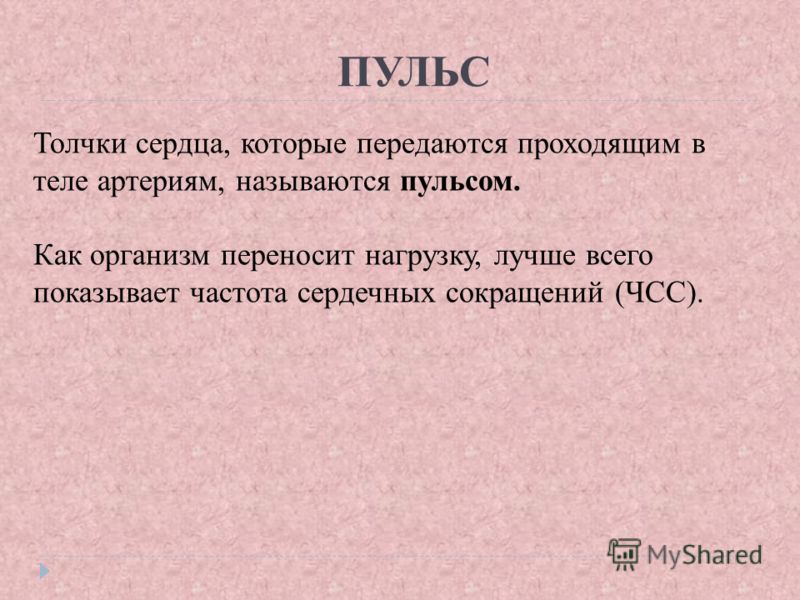  2.Практическая часть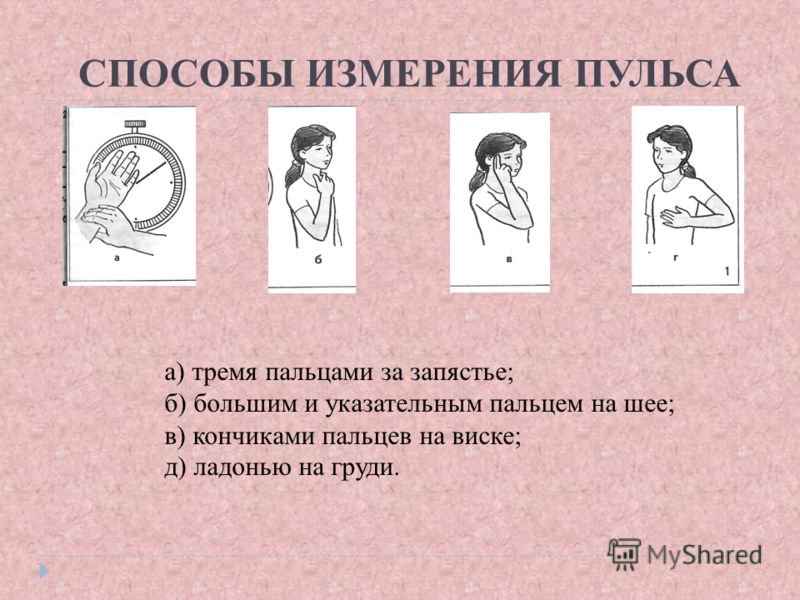 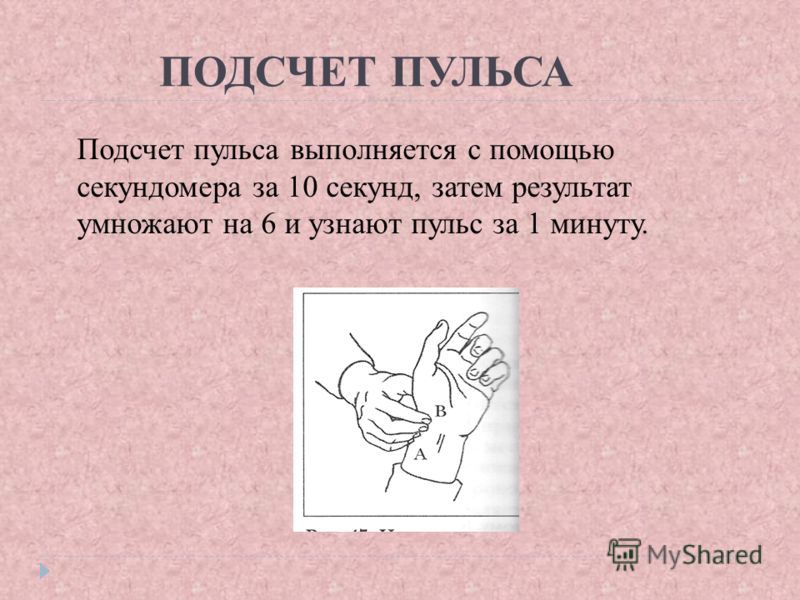 Определение частоты пульса в покое- сидя.Приготовьте секундомер, найдите пульс на запястье или на сонной артерии и в состоянии покоя производите подсчет пульсовых ударов за десять секунд. Этот показатель умножьте на шесть, и вы получите ваш пульс за 1 минуту. Показание занесите в таблицу.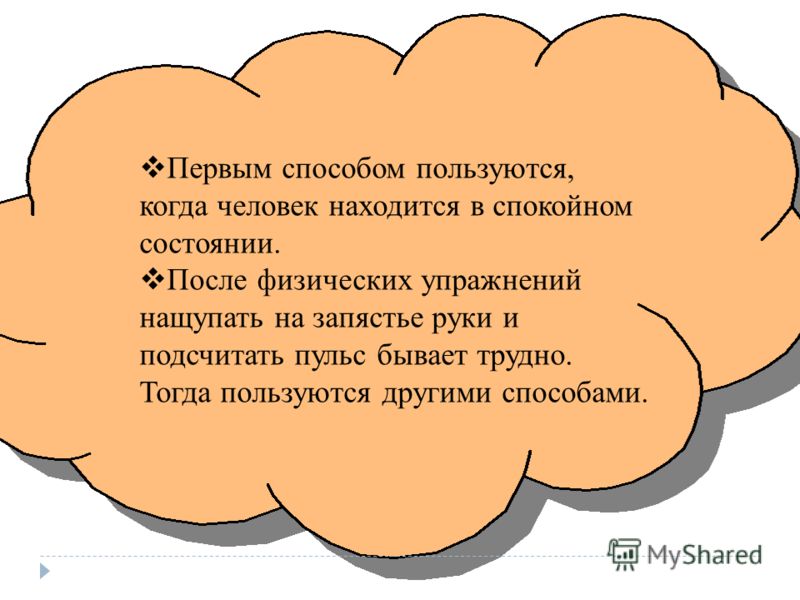 Определение частоты пульса в покое - стоя.Встаньте со стула, найдите пульс и измерьте ЧСС за 10 секунд. Определение показания за 1 минуту.Определение частоты пульса после физической нагрузкиСделайте 20 приседаний в быстром темпе, найдите пульс и опять измерьте ЧСС за 10 секунд. Запишите показатель, умножив его на шесть.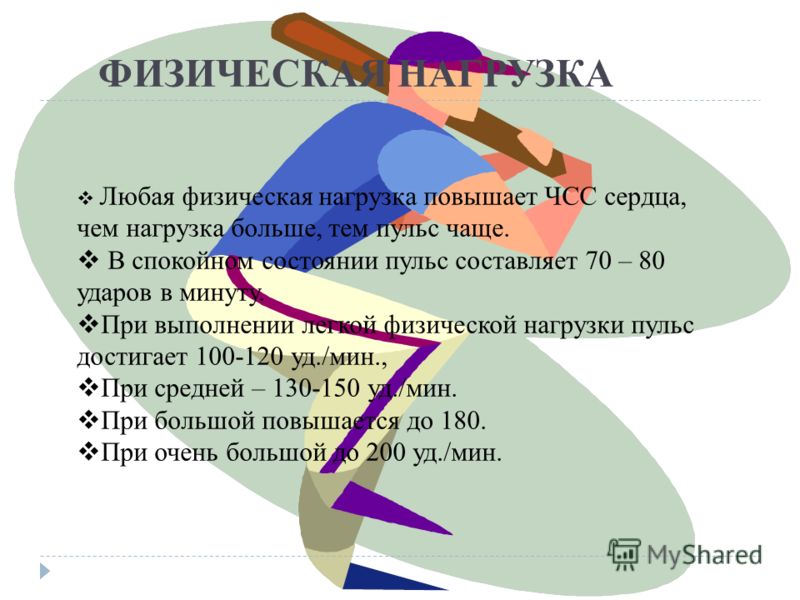 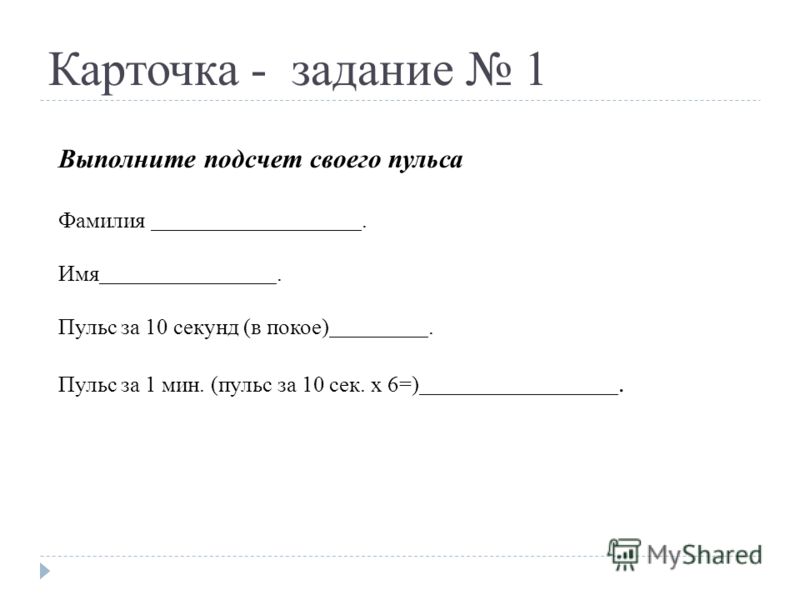 